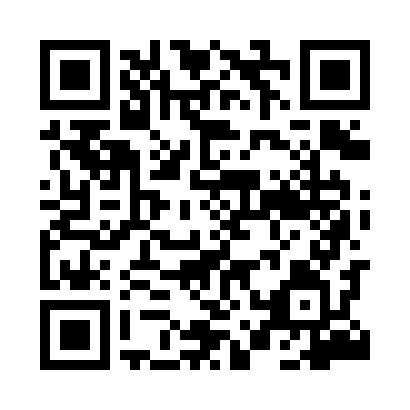 Prayer times for Budynia, PolandMon 1 Apr 2024 - Tue 30 Apr 2024High Latitude Method: Angle Based RulePrayer Calculation Method: Muslim World LeagueAsar Calculation Method: HanafiPrayer times provided by https://www.salahtimes.comDateDayFajrSunriseDhuhrAsrMaghribIsha1Mon4:336:341:035:307:349:272Tue4:306:311:035:317:369:293Wed4:276:291:035:337:379:314Thu4:246:271:025:347:399:345Fri4:226:241:025:357:419:366Sat4:196:221:025:367:429:387Sun4:166:201:015:377:449:418Mon4:136:181:015:397:469:439Tue4:106:151:015:407:489:4510Wed4:066:131:015:417:499:4811Thu4:036:111:005:427:519:5012Fri4:006:091:005:437:539:5313Sat3:576:061:005:457:549:5514Sun3:546:041:005:467:569:5815Mon3:516:0212:595:477:5810:0016Tue3:486:0012:595:488:0010:0317Wed3:445:5812:595:498:0110:0618Thu3:415:5512:595:508:0310:0819Fri3:385:5312:595:518:0510:1120Sat3:355:5112:585:538:0610:1421Sun3:315:4912:585:548:0810:1722Mon3:285:4712:585:558:1010:2023Tue3:245:4512:585:568:1110:2224Wed3:215:4312:585:578:1310:2525Thu3:175:4112:575:588:1510:2826Fri3:145:3912:575:598:1710:3127Sat3:105:3712:576:008:1810:3428Sun3:075:3512:576:018:2010:3729Mon3:035:3312:576:028:2210:4030Tue2:595:3112:576:038:2310:44